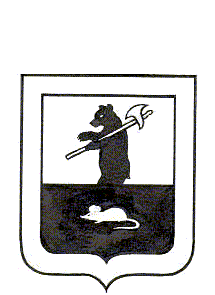 АДМИНИСТРАЦИЯ ГОРОДСКОГО ПОСЕЛЕНИЯ МЫШКИН	ПОСТАНОВЛЕНИЕ	г. Мышкин25.04.2022                                                                № 94 В соответствии с Земельным кодексом Российской Федерации, Федеральным законом от 06.10.2003 № 131-ФЗ «Об общих принципах организации местного самоуправления в Российской Федерации», решением Муниципального Совета городского поселения Мышкин от 14.12.2021   № 23 «О бюджете городского поселения Мышкин  на 2022 год и на плановый период 2023 и 2024 годов», постановлением Администрации городского поселения Мышкин от 14.11.2016 № 403 «Об утверждении Положения о разработке, утверждении, реализации и оценке эффективности муниципальных программ в городском поселении Мышкин», ПОСТАНОВЛЯЕТ:1. Утвердить муниципальную программу «Охрана земель городского поселения Мышкин на 2022-2024 годы» (приложение № 1).        2. Настоящее постановление разместить на официальном сайте городского поселения Мышкин в информационно-телекоммуникационной сети «Интернет».        3. Контроль за исполнением настоящего постановления оставляю за собой.        4. Настоящее постановление вступает в силу после его официального опубликования.Глава городскогопоселения Мышкин                                                                            Е.В. ПетровПриложение № 1к постановлению Администрации городского поселения Мышкинот 25.04.2022 № 94 ПАСПОРТ МУНИЦИПАЛЬНОЙ ПРОГРАММЫI. Общая характеристика сферы реализации муниципальной программыЗемля - важнейшая часть общей биосферы, использование ее связано со всеми другими природными объектами: водами, лесами, животным и растительным миром, полезными ископаемыми и иными ценностями недр земли. Без использования и охраны земли практически невозможно использование других природных ресурсов. При этом бесхозяйственность по отношению к земле немедленно наносит или в недалеком будущем будет наносить вред окружающей природной среде, приводить не только к разрушению поверхностного слоя земли - почвы, ее химическому и радиоактивному загрязнению, но и сопровождаться экологическим ухудшением всего природного комплекса.Земля используется и охраняется в Российской Федерации как основа жизни и деятельности народов, проживающих на соответствующей территории. Эта формула служит фундаментом прав и обязанностей государства, занятия общества и землепользователей использованием и охраной земли в соответствии с действующим законодательством.Использование значительных объемов земельного фонда в различных целях накладывает определенные обязательства по сохранению природной целостности всех звеньев экосистемы окружающей среды. В природе все взаимосвязано. Поэтому нарушение правильного функционирования одного из звеньев, будь то лес, животный мир, земля, ведет к дисбалансу и нарушению целостности экосистемы. Территории природного комплекса - лесные массивы, водные ландшафты, овражные комплексы, озелененные пространства природоохранные зоны и другие выполняют важнейшую роль в решении задачи обеспечения условий устойчивого развития городского поселения Мышкин. Муниципальная Программа городского поселения Мышкин «Охрана земель городского поселения Мышкин на 2022-2024 годы» (далее - Программа) направлена на создание благоприятных условий использования и охраны земель, обеспечивающих реализацию государственной политики эффективного и рационального использования и управления земельными ресурсами в интересах укрепления экономики городского поселения.Нерациональное использование земли, потребительское и бесхозяйственное отношение к ней приводят к нарушению выполняемых ею функций, снижению природных свойств. Охрана земель только тогда может быть эффективной, когда обеспечивается рациональное землепользование.Проблемы устойчивого социально-экономического развития городского поселения Мышкин и экологически безопасной жизнедеятельности его жителей на современном этапе тесно связаны с решением вопросов охраны и использования земель. На уровне городского поселения можно решать местные проблемы охраны и использования земель самостоятельно, причем полным, комплексным и разумным образом в интересах не только ныне живущих людей, но и будущих поколений.Реализация Программы осуществляется в соответствии с нормативно-правовым актом, регламентирующим механизм реализации данной программы на территории городского поселения Мышкин.Исполнители программы осуществляют:- нормативно-правое и методическое обеспечение реализации Программы;- организацию информационной и разъяснительной работы, направленной на освещение целей и задач Программы;- с целью охраны земель проводят инвентаризацию земель поселения.Инвентаризация земель проводится для предотвращения деградации, загрязнения, захламления, нарушения земель, других негативных (вредных) воздействий хозяйственной деятельности, выявление неиспользуемых, нерационально используемых или используемых не по целевому назначению и не в соответствии с разрешенным использованием земельных участков, других характеристик земель.Реализация данной программы будет содействовать упорядочению землепользования; вовлечение в оборот новых земельных участков; повышению инвестиционной привлекательности городского поселения Мышкин и росту его экономики, более эффективному использованию  земель и их охране.II. Цель(и) и целевые показатели муниципальной программыЦель Программы:- использование земель способами, обеспечивающими сохранение экологических систем, способности земли быть средством, основой осуществления хозяйственной и иных видов деятельности;- предотвращение деградации, загрязнения, захламления, нарушения земель, других негативных (вредных) воздействий хозяйственной деятельности;- обеспечение улучшения и восстановления земель, подвергшихся деградации, загрязнению, захламлению, нарушению, другим негативным (вредным) воздействиям хозяйственной деятельности; - улучшение земель, экологической обстановки в городском поселении; сохранение и реабилитация природы городского поселения для обеспечения здоровья и благоприятных условий жизнедеятельности населения;- систематическое проведение инвентаризация земель, выявление нерационально используемых земель в целях передачи их в аренду (собственность);- обеспечение улучшения и восстановления земель, подвергшихся деградации, нарушению и другим негативным (вредным) воздействиям;- сохранения качества земель (почв) и улучшение экологической обстановки;- защита и улучшение условий окружающей среды для обеспечения здоровья и благоприятных условий жизнедеятельности населения.Задачи программы:- повышение эффективности использования и охраны земель;- обеспечение организации рационального использования и охраны земель;- проведение инвентаризации земель.	Сведения о целевых показателях (индикаторах) муниципальной программы «Охрана земель городского поселения Мышкин на 2022-2024 годы»	III.План мероприятий муниципальной программыСистема программных мероприятийIV. Методика оценки эффективности муниципальной программы.Стратегическая результативность муниципальной программы - степень достижения показателей целей муниципальной программы на конец отчетного периода. Различают промежуточную результативность (ежегодно по итогам года накопительным итогом) и итоговую стратегическую результативность (на момент завершения муниципальной программы).Расчет индекса стратегической результативности муниципальной программы производится в соответствии с Приложением № 4 к Положению, утвержденному постановлением Администрации городского поселения Мышкин от 14.11.2016      № 403 «Об утверждении Положения о разработке, утверждении, реализации и оценке эффективности муниципальных программ в городском поселении Мышкин» V. Финансовое обеспечение муниципальной программы«Охрана земель городского поселения Мышкин на 2022-2024 годы»Об утверждении муниципальной программы «Охрана земель городского поселения Мышкин на 2022-2024 годы»1Наименование муниципальной программыМуниципальная программа «Охрана земель городского поселения Мышкин на 2022-2024 годы»2Заказчик муниципальной программыМУ «Администрация городского поселения Мышкин»3Ответственный исполнитель муниципальной программыМУ «Администрация городского поселения Мышкин», МУ «Управление городского хозяйства»4Сроки реализации муниципальной программы2022-2024 годы5Основные цели муниципальной программыСистематическое проведение инвентаризации земель, выявление нерационально используемых земель, сохранение качества земель (почв) и улучшение экологической обстановки; сохранение, защита и улучшение условий окружающей среды для обеспечения здоровья и благоприятных условий жизнедеятельности населения.6Основные задачи муниципальной программыОбеспечение организации рационального использования и охраны земель на территории городского поселения Мышкин, инвентаризация земель.7Объемы и источники финансирования муниципальной программыОбщая потребность в финансовых средствах – 30,0 тыс. руб., в т.ч.:2022 - 10,0 тыс. руб.;2023 – 10,0 тыс. руб.;2024 – 10,0 тыс. руб.;8Ожидаемые результатыУпорядочение землепользования; вовлечение в оборот новых земельных участков; эффективное использование и охрана земель; восстановление нарушенных земель; повышение экологической безопасности населения городского поселения Мышкин и качества его жизни;9Перечень подпрограмм и основных мероприятийОсновные мероприятия:1. Повышение эффективности использования и охраны земель.2. Обеспечение организации рационального использования и охраны земель.3. Проведение инвентаризации земель.Наименование показателяЕдиница измеренияЗначение показателяЗначение показателяЗначение показателяЗначение показателяНаименование показателяЕдиница измеренияБазовое 2021 год2022 год плановое2023 год плановое2024 год плановое123456Выполнение работ по уничтожению растения борщевик Сосновского на территории городского  поселения Мышкинга0,580,580,580,58№ п/пСодержание мероприятияЦель мероприятияИсполнительСрок исполненияИсточник финансированияОбъем финансирования по годам (тыс. руб.)Объем финансирования по годам (тыс. руб.)Объем финансирования по годам (тыс. руб.)Всего№ п/пСодержание мероприятияЦель мероприятияИсполнительСрок исполненияИсточник финансирования202220232024Всего123456789101. Повышение эффективности использования и охраны земель1. Повышение эффективности использования и охраны земель1. Повышение эффективности использования и охраны земель1. Повышение эффективности использования и охраны земель1. Повышение эффективности использования и охраны земель1. Повышение эффективности использования и охраны земель1. Повышение эффективности использования и охраны земель1. Повышение эффективности использования и охраны земель1. Повышение эффективности использования и охраны земель1. Повышение эффективности использования и охраны земель1.1.Разъяснение гражданам земельного законодательстваОрганизация информационного обеспеченияАдминистрация ГП МышкинПостоянно-----1.2.Выявление пустующих и нерационально используемых земель и своевременное вовлечение их в хозяйственный оборотПовышение эффективности использования и охраны земельАдминистрация ГП МышкинПостоянно-----2. Обеспечение организации рационального использования и охраны земель2. Обеспечение организации рационального использования и охраны земель2. Обеспечение организации рационального использования и охраны земель2. Обеспечение организации рационального использования и охраны земель2. Обеспечение организации рационального использования и охраны земель2. Обеспечение организации рационального использования и охраны земель2. Обеспечение организации рационального использования и охраны земель2. Обеспечение организации рационального использования и охраны земель2. Обеспечение организации рационального использования и охраны земель2. Обеспечение организации рационального использования и охраны земель2.1.Мероприятие по борьбе с борщевиком СосновскогоВыполнение работ по уничтожению растения борщевик Сосновского на территории городского  поселения МышкинМУ «Управление городского хозяйства»II кварталМестный бюджет10,010,010,030,02.2.Выявление фактов использования земельных участков, приводящих к значительному ухудшению экологической обстановкиОбеспечение организации рационального использования и охраны земельАдминистрация ГП МышкинПостоянно-----3. Проведение инвентаризации земель3. Проведение инвентаризации земель3. Проведение инвентаризации земель3. Проведение инвентаризации земель3. Проведение инвентаризации земель3. Проведение инвентаризации земель3. Проведение инвентаризации земель3. Проведение инвентаризации земель3. Проведение инвентаризации земель3. Проведение инвентаризации земель3.1.Инвентаризация земельВыявление фактического наличия земельАдминистрация ГП МышкинПостоянно-----ИтогоИтогоИтогоИтогоИтогоИтого10,010,010,030,0Источник финансированияОценка расходов (тыс. руб.), в том числе по годам реализацииОценка расходов (тыс. руб.), в том числе по годам реализацииОценка расходов (тыс. руб.), в том числе по годам реализацииИсточник финансирования2022202320241. Повышение эффективности использования и охраны земель---Бюджет ГП Мышкин---2. Обеспечение организации рационального использования и охраны земель10,010,010,0Бюджет ГП Мышкин10,010,010,03. Проведение инвентаризации земель---Бюджет ГП Мышкин---Итого по Программе:10,010,010,0Бюджет ГП Мышкин10,010,010,0